هو الله- ای حکیم حکمت نور هدی است و طبابت...عبدالبهآء عباساصلی فارسی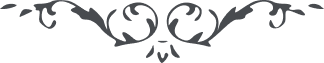 لوح رقم (103) – من آثار حضرت عبدالبهاء – مکاتیب عبد البهاء، جلد 8، صفحه 78هو اللهای حکیم حکمت نور هدی است و طبابت دریاق حب بها تا توانی این معجون رحمانی را بکار بر تا شفآء ابدی بخشی و معالجه برء الساعة مجری داری عشق و محبت جمال ابهی روح حیاتست و مفرح یاقوتی ملأ اعلی ذره‌ئی از این علاج درمان هر دردیست و شفآء هر صدری چنان شفائی بخشد که مرض از پس ندارد و چنان دوائی بود که درمان هر درد بی درمان گردد و علیک التحیة والثنآء (ع ع)